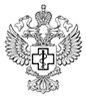 14.12.2023 г. № 66-03-17/17-_____-2023О вакцинации против клещевого вирусного энцефалита Клещевой энцефалит — инфекционное заболевание, при котором происходит поражение центральной и периферической нервной системы. Высок риск осложнений, инвалидизации. Переносчиком вируса становятся иксодовые клещи.Ежегодно на территории РФ регистрируется около 10000 случаев заражения. Летальность среди заболевших достигает 30%. У 1-3% заразившихся инфекция переходит в хроническую форму. Вакцинация от клещевого энцефалита позволяет предотвратить заболевание у детей и взрослых или снизить развитие тяжелых осложнений.Профилактические прививки проводят:- населению, проживающему на эндемичных по КВЭ территориях (все 94 административных территории Свердловской области являются эндемичными);- населению, выезжающему в эндемичные по КВЭ территории;- всем лицам, относящимся к профессиональным группам риска, которые работают в эндемичных районах по КВЭ и выполняют следующие виды работ: сельскохозяйственные, строительные, расчистке и благоустройству леса и др.Привитым против КВЭ считается лицо, получившее законченный курс вакцинации и 1 (или более) ревакцинацию. Вакцинацию против КВЭ проводят круглогодично в соответствии с медицинскими показаниями.Прививки от клещевого вирусного энцефалита проводятся по 2 схемам - основной или экстренной. Основная схема вакцинации включает 2 прививки, которые необходимо поставить в осенне-весенний период (ноябрь-март) с интервалом, в зависимости от вакцины от 1 до 7 мес. Затем через 5-12 мес. (в зависимости от вакцины) необходимо поставить 3 прививку (она называется первая ревакцинация). Три прививки – это законченный курс вакцинации. Далее следуют отдаленные ревакцинации – прививка 1 раз в 3 года.При экстренной или ускоренной схеме вакцинации сокращается интервал между 1 и 2 прививкой (от 2 недель до 1 мес. в зависимости от вакцины) и проводится, как правило, перед сезоном в зимне-весенний период. Ревакцинация проводится через 1 год после 2 прививки, в последующем – каждые 3 года.Схемы ускоренной вакцинации используются как у детей, так и у взрослых, но лучше привиться заранее по основной схеме. Посещать лесной массив можно не ранее чем через 2 недели после второй прививки.Прививки от клещевого энцефалита проводятся вакцинами отечественного и зарубежного производства за счет личных средств граждан, за счет средств работодателей, а также из средств регионального бюджета (например, для вакцинации школьников, пенсионеров).Своевременно выполняя прививки против клещевого энцефалита, Вы сможете предохранить себя и своих близких от опасного заболевания.Главный врач Асбестовского Филиала ФБУЗ                                                                        «Центр гигиены и эпидемиологии   в Свердловской области».                                                                                                    Е.В. Гилева Исполнитель:  помощник врача-эпидемиолога ОЭЭ,  Е.А. Кузина, 8-343-65-2-49-78В СМИ На сайты Администраций ГОРуководителям юридических лиц, индивидуальным предпринимателямгражданам